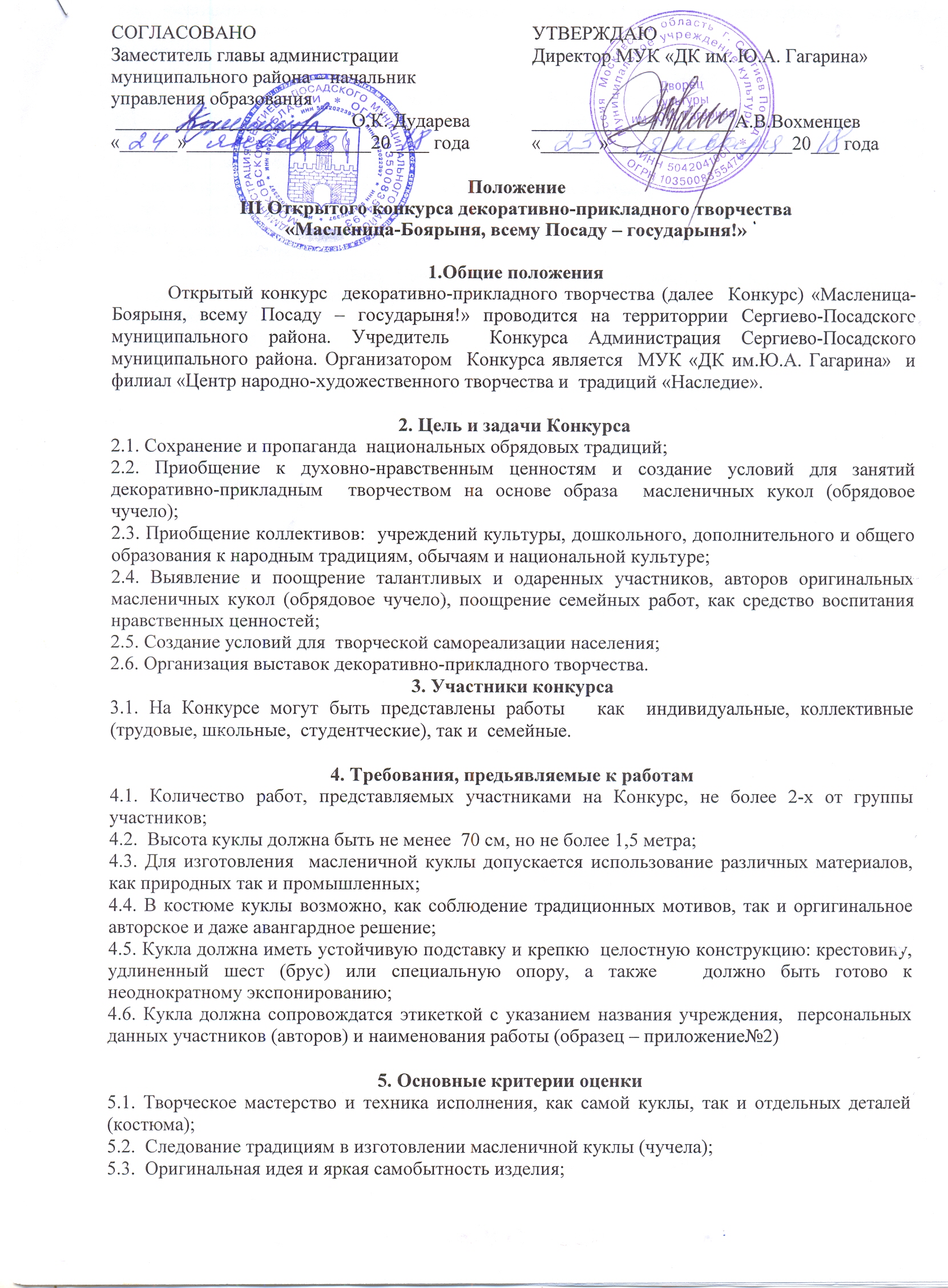 5.4.  Использование нестандартных материалов, техник, приемов и приспособлений, «вторая жизнь» обычных вещей.5.5.  Визуальная эстетика  изделия.6. Организация КонкурсаДля подготовки и проведения Конкурса создается организационный комитет  (далее Оргкомитет)Оргкомитет Конкурса: рассматривает заявки и формирует список участников Конкурса; формирует состав жюри. В состав жюри не могут входить лица, принимавшие участие в создании работ, представленных на Конкурс.Жюри Конкурса: определяет  лучшую работу (гран-при) с присвоением «обрядового титула» «Масленица- Боярыня, всему Посаду-государыня 2018!»;- присуждает дополнительные награды (специальные дипломы) за:«Коллективную работу», «Индивидуальную работу» и «Семейную работу».Условия и порядок проведения КонкурсаПрием заявок для участия в Конкурсе осуществляется организациями по адресу: г. Сергиев Посад, Проспект Красной Армии  210/б, а также в электронном виде по e-mail:  naslediesp@mail.ru   до 31   января  (форма заявки – приложение №1). Дополнительная информация по телефону:8 (496) 549-21-81, куратор конкурса Мушарапова Зульфия Минатулловна (моб. тел. 8 916 679 68 86).На Конкурс принимаются оформленные работы, наличие сопроводительных этикеток  обязательно!Конкурс проводится в 3 этапа:-  I этап с 15.01. по 25.01.2018г. – предварительный: информационное оповещение участников через СМИ и интернет;-    II  этап с   15.01. по 11.02. 2018г. – основной (изготовление конкурсных работ);-   III этап с  08.02 по 11.02. 2018г. – заключительный (прием конкурсных работ с 10.00-18.00 в  филиале «Центр  народно-художественного творчества и традиций  «Наследие», оценка жюри, подведение итогов).Итоги заключительного этапа:- 17 февраля 2018 года -  все работы, заявленные в Конкурсе будут представлены на выставке «Масленичный хоровод» в   филиале  «Центр народно-художественного  творчества и традиций «Наследие» который  состоится в рамках  праздничной программы  «Масленичный балаган», участники Конкурса   награждаются дипломами «За участие», начало мероприятия в 12.00;- 18 февраля 2018 года -  победители  Конкурса  награждаются  дипломами и специальными призами,  а также все  участники  демонстрируют свои работы на  выставке  в рамках праздничного масленичного гуляния   на Советской площади г. Сергиев Посад .- возврат работ производится по окончании Конкурса 18 февраля.-  учредитель конкурса имеет право производить фотосъемку всех работ, а затем использовать фотоматериалы по собственному усмотрению: предоставлять в СМИ, использовать в полиграфической продукции.Финансовые условия:-  Оргвзнос    участников    Конкурса составляет  300 рублей;- Оплата оргвзноса  осуществляется до 31.01.2017 года  в кассу филиала «Центр народно-художественного творчества и традиций  «Наследие»  с  последующей отметкой  в оргкомитете  (касса работает: вторник-пятница с 10.00-19.00, суббота 09.00-18.00 (обед с 13.00-14.00).Приложение1АНКЕТА-ЗАЯВКАучастника открытого конкурса декоративно-прикладного творчества«Масленица Боярыня, всему Посаду государыня!»Контактное лицо - Мушарапова З.М. (8 916 679 68 86).Приложение 2ЭТИКЕТАЖ КОНКУРСНОЙ РАБОТЫ(образец)   Размер  этикетки - формат А5 (альбомное расположение)/белый фонШрифт:   название работы - Times New Roman   «36»Шрифт: второстепенных данных-TimesNewRoman «20»+курсив1.Муниципальное образование/поселение2.Учреждение3.Ф.И.О.  руководителя учреждения 4.Контактные телефоны. Е-майл1.Ф.И.О. автора/авторов3.Количество человек в группе исполнителей _____________(указать Ф.И. исполнителей/возраст)                             Информация  о конкурсной работе                             Информация  о конкурсной работе                             Информация  о конкурсной работе1.Название работы/масленичной куклы2.Размер3.Материалы/техника исполнения«МАСЛЁНА-ЗАБАВНИЦА»мягконабивная, многодельная кукла оформление-текстильный лоскутнаполнитель (ветошь)филиал ЦНХТТ  «Наследие» г. Сергиев Посадклуб  «Друзья товарищи»(рук.  Исаева Е.В.)коллективная  работа: Иванова В.В., Петрова Г.Н., Сергеева И.И., Петухова О.Т.,  Краснова С.П., Клюкина В.Ю.